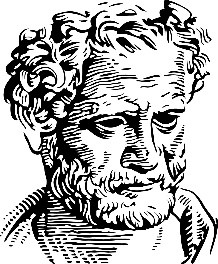 Δημοκρίτειο 		Προς:   Την Γραμματεία          Πανεπιστήμιο	 	              του Τμήματος Πολιτικών Μηχανικών         Θράκης                                                  της Πολυτεχνικής Σχολής του Δ.Π.Θ.ΑΙΤΗΣΗΠαρακαλώ να δεχθείτε το αίτημά μου για έναρξη εκπόνησης Διδακτορικής Διατριβής στο Τμήμα Πολιτικών Μηχανικών της Πολυτεχνικής Σχολής του Δημοκριτείου Πανεπιστημίου Θράκης, στο Γνωστικό Αντικείμενο / Επιστημονική  περιοχή:…………………………………………………........                                              Με θέμα: …………………………………………………………………………………………………………………………………………………………………………………………………………….…………………Γλώσσα συγγραφής:……………………………………………………………………………………….………………………………………………………………………………………………………….………………………………………………………………………………………………………….………………………………………………………………………………………………………….………………………………………………………………………………………………………….Ως επιβλέπoν μέλος Δ.Ε.Π. προτείνω τον/την ……………………..…………………………………………….								Ο ΑΙΤΩΝ / Η ΑΙΤΟΥΣΑΣυνημμένα υποβάλλω τα ακόλουθα δικαιολογητικά: Επισημαίνεται :Ότι η υποβολή απλών, ευανάγνωστων φωτοαντιγράφων, υπέχει θέση υπεύθυνης δήλωσης του πολίτη, περί της ακρίβειας και εγκυρότητας των υποβαλλόμενων φωτοαντιγράφων, και εξισώνεται με την υπεύθυνη δήλωση του ν. 1599/1986.Στις περιπτώσεις προσκόμισης παραποιημένων ή πλαστών φωτοαντιγράφων όχι μόνο επιβάλλονται οι κυρώσεις του ν. 1599/1986 ή άλλες ποινικές κυρώσεις, αλλά ανακαλείται αμέσως και η διοικητική ή άλλη πράξη, για την έκδοση της οποίας χρησιμοποιήθηκαν τα φωτοαντίγραφα αυτά.Ημερομηνία:    /       /20Υπογραφή..............................Επώνυμο:Όνομα:Πατρώνυμο:Δίπλωμα/Πτυχίο:Πανεπιστήμιο:ΔΜΣ:Πανεπιστήμιο:Διεύθυνση κατοικίας:Οδός:Αρίθμ.:Τ.Κ.:Πόλη:Νομός:ΤηλέφωναΟικίας:Κινητό:e-mail:1.Αντίγραφο διπλώματος/πτυχίουαπό  2.Αντίγραφο Διπλώματος Μεταπτυχιακών ΣπουδώνΑπό 3. Σύμφωνη γνώμη του Επιβλέποντα Καθηγητή :4. Υπόμνημα με τίτλο της μελέτης 5.Πιστοποιητικό  ξένης γλώσσας  6. Δήλωση γνώσης 2ης   ξένης γλώσσας  7. Πλήρες βιογραφικό σημείωμα 7α.Πιστοποιητικά Δημοσιεύσεων     Πιστοποιητικά Ανακοινώσεων 7β.Πιστοποιητικό συμμετοχής σε Ερευνητικό Πρόγραμμα8.  Δύο (2) Συστατικές επιστολές